SEGRETERIA PROVINCIALE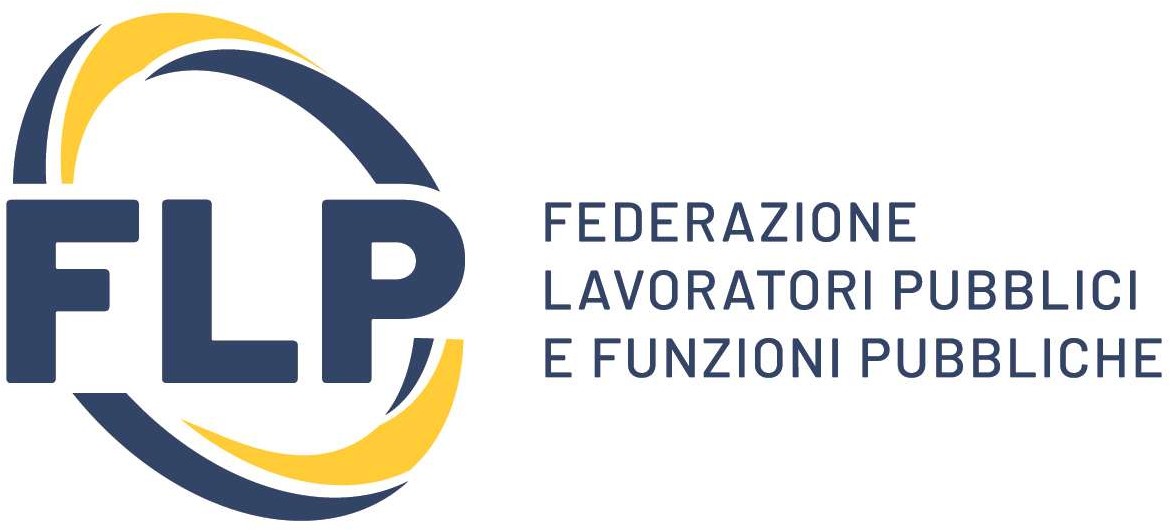 FLP SCUOLA FOGGIA Via Nicola delli Carri, 15 -FOGGIAwww.flpscuolafoggia.it– TEL.0881375150email: info@flpscuolafoggia.it INCONTRO INFORMATIVO ONLINE IN DIRETTTACONCORSO DSGA SCUOLE STATALIGIOVEDI’ 4 NOVEMBRE ORE 19Compilare ed inviare a : info@flpscuolafoggia.it entro e non oltre il 2 Novembre 2021Cognome ……………………………………………………………………..Nome …………………………………………………………………………Data di nascita ……………………………………………………………Telefono ……………………………………………………………………Mail …………………………………………………………………………Laurea ……………………………………………………………………..Attualmente in servizio presso la scuola pubblica (cancellare parte non interessata)SI                              NOIscritto FLP Scuola Foggia (cancellare parte non interessata)SI                                   NoAutorizzo la FLP SCUOLA FOGGIA, ai fini della partecipazione all’incontro informativo, al trattamento dei miei dati personali ai sensi del Dlgs 196 del 30 giugno 2003 e dell’art. 13 GDPR (Regolamento UE 2016/679.FIRMA……………………….. (è sufficiente inserire nome e cognome)